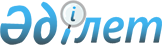 О признании утратившими силу некоторых постановлений акимата Бородулихинского района Восточно-Казахстанской областиПостановление акимата Бородулихинского района Восточно-Казахстанской области от 19 апреля 2016 года № 63      Примечание РЦПИ.

      В тексте документа сохранена пунктуация и орфография оригинала.

      В соответствии с пунктом 2 статьи 31 Закона Республики Казахстан от 23 января 2001 года № 148 "О местном государственном управлении и самоуправлении в Республики Казахстан, статьи 27 Закона Республики Казахстан от 06 апреля 2016 года № 480 "О правовых актах", акимат Бородулихинского района ПОСТАНОВЛЯТ:

      1. Признать утратившими силу постановления акимата Бородулихинского района Восточно-Казахстанской области:

      от 23 ноября 2015 года № 263 "Об определении целевых групп населения, проживающих на территории Бородулихинского района на 2016 год" (зарегистрировано в Реестре государственной регистрации нормативных правовых актов от 18 декабря 2015 года за № 4273, опубликованное в районных газетах "Пульс района" 25 декабря 2015 года № 104 (6932), "Аудан тынысы" 25 декабря 2015 года № 104 (613));

      от 23 ноября 2015 года № 264 "Об организации и финансирования общественных работ в 2016 году" (зарегистрировано в Реестре государственной регистрации нормативных правовых актов от 18 декабря 2015 года за № 4274, опубликованное в районных газетах "Пульс района" 25 декабря 2015 года № 104 (6932), "Аудан тынысы" 25 декабря 2015 года № 104 (613)).

      2. Контроль за исполнением настоящего постановления возложить на руководителя аппарата акима района С. Лазурина.

      3. Настоящее постановление вводится в действие со дня подписания.


					© 2012. РГП на ПХВ «Институт законодательства и правовой информации Республики Казахстан» Министерства юстиции Республики Казахстан
				
      Аким района 

Г. Акулов
